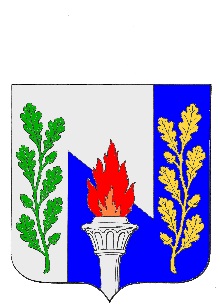 Тульская областьМуниципальное образование рабочий поселок ПервомайскийЩекинского районаСОБРАНИЕ ДЕПУТАТОВРешениеО бюджете муниципального образования рабочий поселок Первомайский Щекинского района на 2019 годи на плановый период 2020 и 2021 годовот 14декабря 2018 года 							№ 76-3751. Утвердить основные характеристики бюджета муниципального образования рабочий поселок Первомайский Щекинского района (далее – бюджет муниципального образования) на 2019 год:1) общий объем доходов бюджета муниципального образования в сумме 96 340,5 тыс. рублей;2) общий объем расходов бюджета муниципального образования в сумме 96 340,5 тыс. рублей;2. Утвердить основные характеристики бюджета муниципального образования на 2020 год и на 2021 год:1) общий объем доходов бюджета муниципального образования на 2020 год в сумме 97 882,8 тыс. рублей и на 2021 год в сумме 100 051,1 тыс. рублей;2) общий объем расходов бюджета муниципального образования на 2020 год в сумме 97 882,8 тыс. рублей, в том числе условно утвержденные расходы в сумме 2 450,0 тыс. рублей, и на 2021 год в сумме 100 051,1 тыс. рублей, в том числе условно утвержденные расходы в сумме 5 122,4 тыс. рублей.3. Утвердить объем доходов бюджета муниципального образования по группам, подгруппам и статьям классификации доходов бюджетов Российской Федерации на 2019 год согласно приложению 4 к настоящему Решению.4. Утвердить объем доходов бюджета муниципального образования по группам, подгруппам и статьям классификации доходов бюджетов Российской Федерации на плановый период 2020 и 2021 годов согласно приложению 5 к настоящему Решению.1. Установить, что доходы бюджета муниципального образования на 2019 год и на плановый период 2020 и 2021 годов формируются за счет доходов от предусмотренных законодательством Российской Федерации о налогах и сборах федеральных налогов и сборов, в том числе от налогов, предусмотренных специальными налоговыми режимами, региональных и местных налогов, пеней и штрафов по ним, задолженности по отмененным налогам и сборам и иным обязательным платежам, неналоговых доходов, а также за счет безвозмездных поступлений.1. Утвердить перечень главных администраторов доходов бюджета муниципального образования согласно приложению 1 к настоящему Решению.Уполномочить главных администраторов доходов бюджета муниципального образования на использование межбюджетных трансфертов, предусмотренных в приложениях 11 и 12 к настоящему Решению. 2. Утвердить перечень главных администраторов источников финансирования дефицита бюджета муниципального образования согласно приложению 2к настоящему Решению.3. Утвердить перечень главных администраторов доходов бюджетамуниципального образования - органов государственной и муниципальной власти (государственных и муниципальных органов) Тульской области согласно приложению 3 к настоящему Решению.4. В случаях, установленных законодательством Тульской области, органы местного самоуправления осуществляют начисление, учет и контроль за правильностью исчисления, полнотой уплаты по прочим поступлениям от денежных взысканий (штрафов) и иных сумм в возмещение ущерба, подлежащих зачислению в бюджет муниципального образования, а также осуществляют взыскание задолженности и принимают решения о возврате (зачете) указанных платежей в порядке, установленном для осуществления соответствующих полномочий администраторами доходов бюджета муниципального образования.5. В случаях изменения состава и (или) функций главных администраторов доходов бюджета, главных администраторов источников финансирования дефицитов бюджета, а также изменения принципов назначения и присвоения структуры кодов классификации, изменения в перечень главных администраторов, предусмотренных приложениями 1 и 3 к настоящему Решению,  а также в состав закрепленных за ними кодов классификации вносятся на основании Распоряжения администрации МО р.п. Первомайский Щекинского района без внесения изменений в решение о бюджете муниципального образования.Главные распорядители средств бюджета муниципального образования, в ведении которых находятся казенные учреждения муниципального образования рабочий поселок Первомайский Щекинского района, осуществляющие приносящую доходы деятельность, имеют право распределять бюджетные ассигнования между указанными учреждениями с учетом зачисляемых в бюджет муниципального образования объемов доходов от приносящей доходы деятельности, осуществляемой этими учреждениями.1. Утвердить объем межбюджетных трансфертов, получаемых из бюджета МО Щекинский район в 2019 году в сумме 1 469,8 тыс. рублей, в 2020 году в сумме 1 473,5 тыс. рублей, в 2021 году в сумме 1 524,4 тыс. рублей.Утвердить объем межбюджетных трансфертов, передаваемых из бюджета муниципального образования на осуществление части полномочий по решению вопросов местного значения бюджету МО Щекинский район на 2019 год в сумме 780,4 тыс. рублей, согласно приложения 6к настоящему Решению.Утвердить объем межбюджетных трансфертов, передаваемых из бюджета муниципального образования на осуществление части полномочий по решению вопросов местного значения бюджету МО Щекинский район на плановый период в 2020 году в сумме 780,4 тыс. рублей, в 2021 году в сумме 781,9 тыс. рублей согласно приложению 7 к настоящему Решению.1. Утвердить общий объем бюджетных ассигнований бюджета муниципального образования на исполнение публичных нормативных обязательств на 2019 год в сумме 50,0 тыс. рублей, на 2020 год в сумме 50,0 тыс. рублей и на 2021 год в сумме 50,0 тыс. рублей.2. Утвердить:1) распределение бюджетных ассигнований бюджета муниципального образования на 2019 год по разделам, подразделам, целевым статьям (государственным программам и непрограммным направлениям деятельности), группам и подгруппам видов расходов классификации расходов бюджета муниципального образования согласно приложению 8 к настоящему Решению;2) распределение бюджетных ассигнований бюджета муниципального образования на плановый период 2020 и 2021 годов по разделам, подразделам, целевым статьям (государственным программам и непрограммным направлениям деятельности), группам и подгруппам видов расходов классификации расходов бюджета муниципального образования согласно приложению 9 к настоящему Решению.3. Утвердить:1) ведомственную структуру расходов бюджета муниципального образования на 2019 год согласно приложению 10 к настоящему Решению;2) ведомственную структуру расходов бюджета муниципального образования на плановый период 2020 и 2021 годов согласно приложению 11 к настоящему Решению.4. Утвердить:1) распределение бюджетных ассигнований на реализацию муниципальных целевых программ по разделам, подразделам, целевым статьям и видам расходов классификации расходов бюджетов Российской Федерации, предусмотренных к финансированию из бюджета муниципального образования рабочий поселок Первомайский Щекинского района на 2019 год согласно приложению 12 к настоящему Решению;2) распределение бюджетных ассигнований на реализацию муниципальных целевых программ по разделам, подразделам, целевым статьям и видам расходов классификации расходов бюджетов Российской Федерации, предусмотренных к финансированию из бюджета муниципального образования рабочий поселок Первомайский Щекинского района на плановый период 2020 и 2021 годов согласно приложению 14 к настоящему Решению.5. Утвердить:1) распределение бюджетных ассигнований бюджета муниципального образования по разделам, подразделам расходов классификации расходов бюджета муниципального образования на поддержку семьи и детей на 2019 год согласно приложению 14 к настоящему Решению;2) распределение бюджетных ассигнований бюджета муниципального образования по разделам, подразделам расходов классификации расходов бюджета муниципального образования на поддержку семьи и детей на плановый период 2020 и 2021 годов согласно приложению 15 к настоящему Решению.6. Утвердить:1) перечень и объем бюджетных ассигнований бюджета муниципального образования рабочий поселок Первомайский Щекинского района на финансовое обеспечение реализации Решений Собрания депутатов МО р.п. Первомайский по разделам, подразделам, целевым статьям, группам и подгруппам видов расходов классификации расходов бюджета муниципального образования рабочий поселок Первомайский Щекинского района на 2019 год согласно приложению 17 к настоящему Решению;2) перечень и объем бюджетных ассигнований бюджета муниципального образования рабочий поселок Первомайский Щекинского района на финансовое обеспечение реализации Решений Собрания депутатов МО р.п. Первомайский по разделам, подразделам, целевым статьям, группам и подгруппам видов расходов классификации расходов бюджета муниципального образования рабочий поселок Первомайский Щекинского района на плановый период 2020 и 2021 годов согласно приложению 18 к настоящему Решению.7. Субсидии юридическим лицам, индивидуальным предпринимателям, физическим лицам - производителям товаров (работ, услуг), предусмотренные настоящим Решением, предоставляются в случаях и порядках, установленных Администрацией муниципального образования рабочий поселок Первомайский Щекинского района.8. Субсидии иным некоммерческим организациям, не являющимся государственными и муниципальными учреждениями, предусмотренные настоящим Решением, предоставляются в порядке и на условиях, установленных Администрацией муниципального образования рабочий поселок Первомайский Щекинского района.Утвердить объем бюджетных ассигнований дорожного фонда муниципального образования рабочий поселок Первомайский Щекинского района на 2019 год в сумме 15 602,5 тыс. рублей, на 2020 год в сумме 15 683,6 тыс. рублей, на 2021 год в сумме 15 765,1 тыс. рублей согласно приложению 16 к настоящему Решению.1. Предусмотреть в составе расходов бюджета муниципального образования резервный фонд администрации муниципального образования рабочий поселок Первомайский Щекинского района на финансовое обеспечение непредвиденных расходов на 2019 год в сумме 300,0 тыс. рублей, на 2020 год в сумме 300,0 тыс. рублей, на 2021 год в сумме 300,0 тыс. рублей, в том числе на проведение аварийно-восстановительных работ и иных мероприятий, связанных с ликвидацией последствий стихийных бедствий и других чрезвычайных ситуаций.2. Порядок использования средств резервного фонда администрации муниципального образования рабочий поселок Первомайский Щекинского района устанавливается администрацией муниципального образования рабочий поселок Первомайский Щекинского района.Администрация муниципального образования рабочий поселок Первомайский Щекинского района не вправе принимать решения, приводящие к увеличению в 2019 году численности муниципальных служащих, а также работников муниципальных казенных учреждений муниципального образования рабочий поселок Первомайский Щекинского района.1. Утвердить:1) источники внутреннего финансирования дефицита бюджета муниципального образования на 2019 год согласно приложению 19 к настоящему Решению;2) источники внутреннего финансирования дефицита бюджета муниципального образования на плановый период 2020 и 2021 годов согласно приложению 20 к настоящему Решению.2. Администрация муниципального образования вправе направлять в 2019 году на финансирование дефицита бюджета муниципального образования изменение остатков средств на счетах по учету средств муниципального образования.Предоставить право осуществления муниципальных заимствований муниципального образования рабочий поселок Первомайский Щекинского района от имени муниципального образования Администрации муниципального рабочий поселок Первомайский Щекинского района.1.	Установить, что получателями средств бюджета муниципального образования осуществляются заключение и последующая оплата денежных обязательств по договорам (контрактам) о поставке товаров, выполнении работ и оказании услуг в пределах доведенных им в установленном порядке соответствующих лимитов бюджетных обязательств.2.	В случае принятия получателями средств бюджета муниципального образования обязательств по договорам (контрактам) о поставке товаров, выполнении работ и оказании услуг сверх доведенных им в установленном порядке соответствующих лимитов бюджетных обязательств, такие договоры (контракты) о поставке товаров, выполнении работ и оказании услуг не подлежат оплате за счет средств бюджета муниципального образования.3. Установить, что получатели средств бюджета муниципального образования при заключении договоров (контрактов) о поставке товаров, выполнении работ и оказании услуг вправе предусматривать авансовые платежи:1) в размере, не превышающем 30 процентов суммы договора (контракта), но не более доведенных лимитов бюджетных обязательств по соответствующей бюджетной классификации расходов бюджета – по договорам (контрактам) о поставке товаров, выполнении работ и оказании услуг, если иное не установлено настоящим Решением, а также федеральными и иными законами, нормативными правовыми актами Правительства Российской Федерации и правительства Тульской области; 2) до 100 процентов суммы договора (контракта), но не более доведенных лимитов бюджетных обязательств по соответствующей бюджетной классификации расходов бюджета - по договорам (контрактам) об оказании услуг связи, о подписке на печатные издания и об их приобретении, об обучении на курсах повышения квалификации, о прохождении профессиональной переподготовки, об участии в научных, методических, научно-практических и иных конференциях, о приобретении авиа- и железнодорожных билетов, билетов для проезда городским и пригородным транспортом, о приобретении путевок на санаторно-курортное лечение, о приобретении оздоровительных путевок, а также по договорам обязательного страхования гражданской ответственности владельцев транспортных средств и страхования имущества, по контрактам (договорам) на оказание специализированной, в том числе высокотехнологичной, медицинской помощи за пределами Тульской области, по договорам (контрактам) о проведении мероприятий по тушению пожаров, по договорам обязательного государственного страхования муниципальных служащих, по оплате организационного взноса, заявочного взноса при проведении молодежных и спортивных мероприятий, по оплате договоров по сопровождению организованных групп детей к месту отдыха и обратно.4. Органы, осуществляющие функции и полномочия учредителя в отношении получателей средств бюджета муниципального образования, обеспечивают включение указанными получателями средств при заключении ими договоров (контрактов) о поставке товаров, выполнении работ и оказании услуг условий об авансовых платежах в объеме, не превышающем предельные размеры выплат авансовых платежей, установленных в соответствии с настоящей статьей для получателя средств бюджета муниципального образования.5. Главные распорядители средств бюджета муниципального образования обеспечивают учет обязательств, подлежащих исполнению за счет средств бюджета муниципального образования учреждениями, финансовое обеспечение деятельности которых осуществляется из бюджета муниципального образования на основании бюджетных смет по соответствующей бюджетной классификации расходов бюджета.1. Установить, что остатки средств бюджета муниципального образования на начало текущего финансового года (за исключением остатков средств, поступивших из других бюджетов бюджетной системы и государственных (муниципальных) организаций, муниципального дорожного фонда),могут направляться в текущем финансовом году на покрытие временных кассовых разрывов.2. Установить, что доходы, фактически полученные при исполнении бюджета муниципального образования в 2019 году сверх утвержденных статьей 1 настоящего Решения, в соответствии со статьей 232 Бюджетного кодекса Российской Федерации могут направляться на замещение муниципальных заимствований, погашение муниципального долга, а также на исполнение публичных нормативных обязательств муниципального образования, в случае недостаточности предусмотренных на их исполнение бюджетных ассигнований без внесения изменений в настоящее Решение.3. Установить, что в ходе исполнения настоящего Решения по представлению главных распорядителей средств бюджета муниципального образования администрация муниципального образования рабочий поселок Первомайский Щекинского района вправе вносить изменения в сводную бюджетную роспись в случаях, установленных статьей 217 Бюджетного кодекса Российской Федерации и Решением Собрания депутатов МО р.п. Первомайский Щекинского района от 22.09.2008 года №16-49 «Об утверждении Положения о бюджетном процессе в муниципальном образовании р.п. Первомайский».4. Установить следующие основания для внесения в 2019 году изменений в показатели сводной бюджетной росписи бюджета муниципального образования:- перераспределение бюджетных ассигнований между видами источников финансирования дефицита бюджета муниципального образования в ходе исполнения бюджета муниципального образования в пределах общего объема бюджетных ассигнований по источникам финансирования дефицита бюджета муниципального образования, предусмотренных на соответствующий финансовый год;- перераспределение бюджетных ассигнований между разделами, подразделами, целевыми статьями, группами и подгруппами видов расходов классификации расходов бюджетов на сумму средств, необходимых для выполнения условий предоставления бюджету муниципального образования межбюджетных трансфертов из бюджета муниципального образования Щекинский район, в том числе путем введения новых кодов классификации расходов бюджетов, в пределах объема бюджетных ассигнований;- перераспределение бюджетных ассигнований, предусмотренных на реализацию подпрограмм и мероприятий муниципальной программы муниципального образования и между главными распорядителями средств бюджета муниципального образования, разделами, подразделами, целевыми статьями, группами и подгруппами видов расходов классификации расходов бюджетов на основании внесенных в установленном порядке изменений в муниципальную программу муниципального образования, в пределах общего объема бюджетных ассигнований, предусмотренных на реализацию соответствующей муниципальной программы муниципального образования, в том числе путем перераспределения бюджетных ассигнований в пределах, предусмотренных главным распорядителям средств бюджета муниципального образования на предоставление бюджетным и автономным учреждениям субсидий на финансовое обеспечение муниципального задания на оказание муниципальных услуг (выполнение работ) и субсидий на иные цели;- перераспределение бюджетных ассигнований между главными распорядителями средств бюджета муниципального образования, разделами, подразделами, целевыми статьями, группами и подгруппами видов расходов классификации расходов бюджетов в пределах общего объема бюджетных ассигнований, предусмотренных бюджетом муниципального образования, в случае реорганизации муниципальных учреждений, оптимизации штатной численности.5.Установить, что в 2019 году уменьшение общего объема бюджетных ассигнований, утвержденному в установленном порядке главному распорядителю бюджетных средств бюджета муниципального образования на финансовое обеспечение реализации Решений собрания депутатов муниципального образования рабочий поселок Первомайский Щекинского района, для направления их на иные цели без внесения изменений в настоящий Решение не допускается.Настоящее Решение вступает в силу с 1 января 2019 года и подлежит опубликованию в информационном бюллетене «Первомайские вести» и разместить на официальном сайте МО р.п. Первомайский Щекинского района http://pervomayskiy-mo.ru. Контроль за выполнением настоящего Решения возложить на главу администрации муниципального образования рабочий поселок Первомайский Щекинского района и постоянную комиссию Собрания депутатов по экономической политике и бюджетно-финансовым вопросам.Статья 1.Основные характеристики бюджета муниципального образования рабочий поселок Первомайский Щекинского района на 2019 год и на плановый период 2020 и 2021 годовСтатья 2.Нормативы распределения доходов между бюджетами бюджетной системы Российской Федерации на 2019 год и на плановый период 2020 и 2021 годовСтатья 3.Главные администраторы доходов бюджета муниципального образования, главные администраторы источников финансирования дефицита бюджета муниципального образования и главные администраторы отдельных источников доходов бюджета муниципального образованияСтатья 4.Особенности использования средств, получаемых казенными учреждениями муниципального образования рабочий поселок Первомайский Щекинского района Статья 5.Безвозмездные поступления в бюджет муниципального образованияСтатья 6.Межбюджетные трансферты из бюджета муниципального образования, предоставляемые в бюджет муниципального образования Щекинский район.Статья 7.Бюджетные ассигнования бюджета муниципального образования на 2019 год и на плановый период 2020 и 2021 годовСтатья 8.Дорожный фонд муниципального образования рабочий поселок Первомайский Щекинского районаСтатья 9.Резервный фонд Администрации муниципального образования рабочий поселок Первомайский Щекинского районаСтатья 10.Особенности использования бюджетных ассигнований на обеспечение деятельности муниципальных органов и муниципальных казенных учреждений.Статья 11.Отдельные операции по источникам финансирования дефицита бюджета муниципального образованияСтатья 12.Право осуществления муниципальных заимствованийСтатья 13.Особенности заключения и оплаты договоров, исполнение которых осуществляется за счет средств бюджета муниципального образованияСтатья 14.Особенности исполнения бюджета муниципального образования в 2019 годуСтатья 15.Вступление в силу настоящего РешенияГлава муниципального образования рабочий поселок Первомайский М.А. Хакимов 